Zum Lutherjahr erklärt der Philosoph und Theologe Christoph Türcke, warum Luthers drastische Ausfälle gegen Juden, Bauern und Hexen keineswegs bloß beiläufige Ausrutscher waren …
Auf dem Reichstag zu Worms trotzte Luther Kaiser und Reich und berief sich dabei auf nichts als sein Gewissen und seine Glaubensüberzeugung. Doch diese Überzeugung gebar auch Ungeheuer. Seine Ausfälle gegen aufrührerische Bauern, gegen Juden und Hexen kamen aus dem Herzen seines Glaubens und zeigen den gnadenlosen Untergrund seiner Gnadenlehre. Gefeiert wird Luther als Wegbereiter moderner Gewissensfreiheit. Aber war seine Reformation nicht eher ein gewissenhafter Durchbruch zu spezifisch neuzeitlichen Gewaltverhältnissen? Die Verinnerlichung von Herrschaft aus Überzeugung ist jedenfalls eine signifikant protestantische Mitgift.CHRISTOPH TÜRCKE: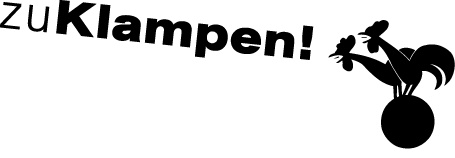 Ihre Ansprechpartnerin für die Pressearbeit 
Ihre Ansprechpartnerin für die Pressearbeit 
Ihre Ansprechpartnerin für die Pressearbeit 
Lilian Aly
Kirchner Kommunikation
Gneisenaustr. 85
10961 Berlin
Lilian Aly
Kirchner Kommunikation
Gneisenaustr. 85
10961 Berlin
Fon (0) 30 . 84 71 18 0
aly@kirchner-pr.de
www.kirchner-pr.de
PRESSEINFORMATION PRESSEINFORMATION Springe, Stand: 28.03.2024Springe, Stand: 28.03.2024Christoph TürckeLuther – Steckbrief eines Überzeugungstäters
 
zu Klampen Verlag118 Seiten, Hardcover
Euro (D) 14,00ISBN 9783866745438Erscheinungstermin: 14.10.2016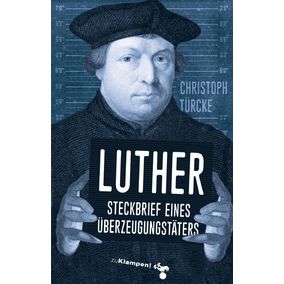 